June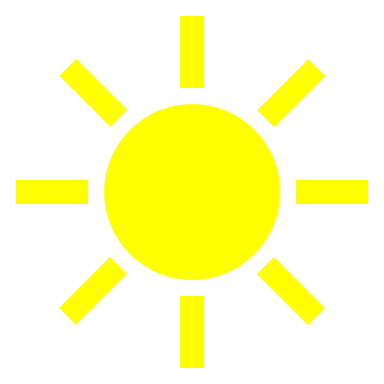 20221234567891011Communion Sunday,Worship @ Kemp,  9:30 a.m.Narcotics Anonymous, Lobby Classroom, 7:00 p.m.12131415161718Worship @ Kemp,  9:30 a.m.Ladies’ Luncheon, noonNarcotics Anonymous, Lobby Classroom, 7:00 p.m19202122232425Worship @ Kemp,  9:30 a.m.Narcotics Anonymous, Lobby Classroom, 7:00 p.m.2627282930Kemp’s 175th Anniversary Celebration, 10:30 a.m. service,        meal to followNarcotics Anonymous, Lobby Classroom, 7:00 p.m.